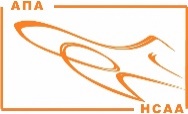 *	Σημειώσατε	ή	σ' αυτό που έχει εφαρμογή	Check	or	as applicableΟΔΗΓΙΕΣINSTRUCTIONSΠληροφορίες, οι οποίες πρέπει να συμπληρωθούν επί μίας Αιτήσεως διάΠιστοποιητικό Αξιοπλοΐας (ΑΠΑ_ΕΛ Έντυπο-28):Information to be entered into an Application for aCertificate of Airworthiness (HCAA_EL Form-28):Η χρήση του παρόντος εντύπου είναι απαραίτητος, για να δώσει την δυνατότητα εις την ΑΠΑ_ΕΛ να διεκπεραιώσει τις αιτήσεις χωρίς αδικαιολόγητη καθυστέρηση.  Τα επί μέρους πεδία του εντύπου της αιτήσεως μπορεί να διαφέρουν ως προς το μέγεθος, ώστε επιτρέπουν την καταγραφή όλων των απαιτουμένων πληροφοριών.  Συνιστάται ανεπιφύλακτα η χρήση της αγγλικής γλώσσης.The use of this form is required, to enable HCAA_EL to process applications without undue delay.  The individual fields of the application form may be varied in size, to allow entry of all required information.  It is strongly recommended to use the English language.	Πεδίο 1.01	:	εισάγετε το δικό σας σχετικό (προαιρετικά)	Field 1.01		enter your own reference (optional)	Πεδίο 1.02	:	εισάγετε το όνομα του φυσικού ή νομικού προσώπου, κάτω από του οποίου το όνομα έχει καταχωρηθεί ένα αεροσκάφος ή πρόκειται να καταχωρηθεί, ή του εκπροσώπου του	Field 1.02	:	enter the name of the natural or legal person, under whose name an aircraft is registered or will be registered, or its representative	Πεδίο 1.03	:	εισάγετε την έδρα των επιχειρήσεων που πρέπει να αναγραφούν επί του πιστοποιητικού.  προσθέσετε την ταχυδρομική διεύθυνση, εάν διαφέρει (π.χ. για σκοπούς αποστολής ή χρεώσεως)	Field 1.03	:	enter registered business address to be printed on the certificate;  add postal address if different (e.g. for mailing or billing purposes)	Πεδίο 1.04	:	εισάγετε το όνομα του υπεύθυνου επικοινωνίας για αυτή την αίτηση	Field 1.04	:	enter name of contact person for this application	Πεδίο 1.05	:	εισάγετε τον αριθμό τηλεφώνου του υπεύθυνου επικοινωνίας για αυτή την αίτηση	Field 1.05	:	enter telephone number of contact person for this application	Πεδίο 1.06	:	εισάγετε τον αριθμό τηλεομοιοτυπίας του υπεύθυνου επικοινωνίας για αυτή την αίτηση	Field 1.06	:	enter facsimile number of contact person for this application	Πεδίο 1.07	:	εισάγετε το η-ταχ του υπεύθυνου επικοινωνίας για αυτή την αίτηση	Field 1.07	:	enter e-mail of contact person for this application	Πεδίο 2	:	σημαδέψατε το σχετικό κουτί για τα Μεγάλα Αεροσκάφη ή για τα Άλλα Αεροσκάφη, ως αρμόζει, και σε περίπτωση νέο-κατασκευασθέντος αεροσκάφους σημαδέψατε το σχετικό κουτί και προσδιορίσατε τον αριθμό αναφοράς του Εντύπου-52 του ΕΟΑΑ	Field 2	:	tick the dedicated box for Large Aircraft or Other Aircraft, as appropriate, and in case of newly manufactured aircraft tick the dedicated box and identify the EASA Form 52 reference number	Πεδίο 3.01	:	εισάγετε τον Κάτοχο του Πιστοποιητικού Τύπου (ΠΤ) του Αεροσκάφους	Field 3.01	:	enter Aircraft Type Certificate (TC) Holder	Πεδίο 3.02	:	εισάγετε τον Αριθμό του Πιστοποιητικού Τύπου (ΠΤ), εκδοθέν κατά το Μέρος-21 ή ισοδύναμο	Field 3.02	:	enter Type Certificate (TC) Number, issued in accordance with Part-21 or equivalent	Πεδίο 3.03	:	εισάγετε τον αριθμό της Εγκρίσεως Φορέως Σχεδιασμού (DOA) (εφ’ όσον έχει εφαρμογή)	Field 3.03	:	enter Design Organization Approval (DOA) number (if applicable)	Πεδίο 3.04	:	εισάγετε τις συγκεκριμένες προδιαγραφές αξιοπλοΐας, που διασφαλίζουν επαρκή ασφάλεια	Field 3.04	:	enter specific airworthiness specifications ensuring adequate safety	Πεδίο 3.05	:	εισάγετε τον αριθμό της Εγκρίσεως Φορέως (ΕΦΠ) παραγωγής του κατασκευαστού	Field 3.05	:	enter manufacturer Production Organization Approval (POA) Number	Πεδίο 3.06	:	εισάγετε το σχετικό της δηλώσεως συμμορφώσεως	Field 3.06	:	enter statement of conformity referenceόσον αφορά νέα αεροσκάφη προερχόμενα από Κράτη μέλη:δήλωση συμμορφώσεως()() εκδοθείσα σύμφωνα με την21A.163 (β), ή21A.130 και επικυρωμένη παρά της Αρμοδίου Αρχήςwith regard to new aircraft originating from member States:a statement of conformity(1)(2) issued under:21A.163(b), or21A.130 and validated by the Competent Authorityόσον αφορά νέα αεροσκάφη προερχόμενα από Κράτη μη-μέλη:δήλωση παρά της Αρχής εξαγωγής, ότι το αεροσκάφος συμμορφώνεται προς ένα σχεδιασμό που έχει εγκριθεί από τον ΕΟΑΑwith regard to new aircraft originating from non-member States:a statement by the exporting Authority, that the aircraft conforms to a design approved by the Agencyόσον αφορά μεταχειρισμένα αεροσκάφη προερχόμενα από Κράτη μέλη:ένα Πιστοποιητικό Επιθεωρήσεως της Αξιοπλοΐας εκδοθέν σύμφωνα με το Μέρος-Μwith regard to used aircraft originating from a :an Airworthiness Review Certificate issued in accordance with Part-Mόσον αφορά μεταχειρισμένα αεροσκάφη προερχόμενα από Κράτη μη-μέλη:δήλωση παρά της Αρμοδίου Αρχής του Κράτους εις το οποίο το αεροσκάφος είναι, ή ήταν, νηολογημένο, αντανακλώντας την κατάσταση αξιοπλοΐας του αεροσκάφους επί του εγχωρίου νηολογίου κατά τον χρόνο μεταβιβάσεως(2)with regard to used aircraft originating from non-member States:a statement by the Competent Authority of the State where the aircraft is, or was, registered, reflecting the airworthiness status of the aircraft on its register at time of transfer(2)	Πεδίο 3.07	:	εισάγετε το Πιστοποιητικό Επιθεωρήσεως της Αξιοπλοΐας (ΠΕΑ) εκδοθέν σύμφωνα με το Μέρος-Μ	Field 3.07	:	enter Airworthiness Review Certificate (ARC) issued in accordance with Part-M	Πεδίο 3.08	:	εισάγετε την Ονομασία Τύπου/Μοντέλου του Αεροσκάφους	Field 3.08	:	enter Aircraft Type/Model Designation	Πεδίο 3.09	:	εισάγετε τον Αριθμό Σειράς του Αεροσκάφους	Field 3.09	:	enter Aircraft Serial Number	Πεδίο 3.10	:	εισάγετε το Κράτος εις το οποίο εξάγεται το Αεροσκάφος	Field 3.10	:	enter State where Aircraft is Exported	Πεδίο 3.11	:	εισάγετε τον τόπο, όπου το αεροσκάφος θα μεταβιβασθεί εις τον πελάτη	Field 3.11	:	enter location, where aircraft will be transferred to customer	Πεδίο 4.01	:	εισάγετε την Αναμενομένη Ημερομηνία Παραδόσεως του αεροσκάφους	Field 4.01	:	enter Expected Date of Delivery of the aircraft	Πεδίο 4.02	:	δώσετε μια σύντομο περιγραφή της μη-συμμορφώσεως προς τις ισχύουσες απαιτήσεις αξιοπλοΐας του Κράτους, εις το οποίο εξάγεται το αεροσκάφος	Field 4.02	:	give a short description of the non-compliance with the applicable airworthiness requirements of State, where aircraft is exported	Πεδίο 4.03	:	εισαγάγετε τις συγκεκριμένες απαιτήσεις εξαγωγής του Κράτους, εις το οποίο εξάγεται το αεροσκάφος	Field 4.03	:	enter specific export requirements of State, where aircraft is exported	Πεδίο 5	:	υπογραφή εξουσιοδοτημένου εκπροσώπου του αιτούντος	Field 5	:	signature of an authorised representative of the applicantΑιτώνApplicantΑιτώνApplicantΣχετικό Αιτούντος
(εφ’ όσον έχει εφαρμογή)Applicant’s Reference
(if applicable)enter Applicant's own Reference (optional)Όνομα ΦορέωςOrganization Nameenter natural or legal person, under whose name an aircraft is registered or will be registered, or its representativeΔιεύθυνση
(έδρα επιχειρήσεων και/ή ταχυδρομική διεύθυνση)Address
(registered business and/or postal address)enter registered business Address to be printed on the certificate;  add postal Address if different (e.g. for mailing or billing purposes)Υπεύθυνος Επικοινωνίας
(εφ’ όσον έχει εφαρμογή)Contact Person
(if applicable)enter name of Contact Person for this applicationΑριθμός ΤηλεφώνουTelephone Numberenter Telephone Number of contact person for this applicationΑριθμός ΤηλεομοιοτυπίαςFacsimile Numberenter Facsimile Number of contact person for this applicationΗ-ΤαχE-Mailenter E-Mail of contact person for this applicationΠεδίο ΔράσεωςScope	Μεγάλο Αεροσκάφος*	Άλλο Αεροσκάφος*	Large Aircraft	Other Aircraft	ΕΟΑΑ Έντυπο-52 συνημμένο, αριθμός σχετικού*:	     	EASA Form-52 attached, reference numberΕφαρμογή/ΠεριγραφήApplicability/DescriptionΕφαρμογή/ΠεριγραφήApplicability/DescriptionΚάτοχος ΠΤ Α/φουςAircraft TC Holderenter Aircraft Type Certificate (TC) HolderΑριθμός ΠΤTC Numberenter Type Certificate (TC) Number issued in accordance with   Part-21 or equivalentΑριθμός ΕΦΣ
(εφ’ όσον έχει εφαρμογή)DOA Number
(if applicable)enter Design Organization Approval (DOA) number (if applicable)Ειδικές Προδιαγραφές ΑξιοπλοΐαςSpecific Airworthiness Specificationsenter specific airworthiness specifications ensuring adequate safetyΑριθμός ΕΦΠPOA Numberenter manufacturer Production Organization Approval (POA) NumberΣχετικό Δηλώσεως ΣυμμορφώσεωςStatement of Conformity Referenceenter Statement of Conformity ReferenceΣχετικό ΠΕΑARC Referenceenter Airworthiness Review Certificate (ARC) issued in accordance with Part-MΟνομασία Τύπου/Μοντέλου Α/φουςAircraft Type/Model Designationenter Aircraft Type/Model DesignationΑριθμός Σειράς Α/φουςAircraft Serial Numberenter Aircraft Serial NumberΚράτος εις το οποίο εξάγεται το ΑεροσκάφοςState where Aircraft is Exportedenter State where Aircraft is ExportedΤόπος Εκδόσεως ΠΑPlace CoA to be Issuedenter location where aircraft will be transferred to customerΠιστοποιητικό ΑξιοπλοΐαςCertificate of AirworthinessΠιστοποιητικό ΑξιοπλοΐαςCertificate of AirworthinessΑναμενομένη Ημ/νία ΠαραδόσεωςExpected Date of Deliveryenter Expected Date of Delivery of the aircraftΠεριγραφή Μη-Συμμορφώσεως(ν) προς τις Ισχύουσες Απαιτήσεις Αξιοπλοΐας του Κράτους, εις το οποίο Εξάγεται το ΑεροσκάφοςDescription of the Non-Compliance with the Applicable Airworthiness Requirements of the State where Aircraft is Exportedgive a short description of the non-compliance with the applicable airworthiness 	requirements of State where aircraft is exported (enter reference to list on EASA Form 52 where applicable)Ειδικές Απαιτήσεις ΕξαγωγήςSpecial Export Requirementsenter specific Export Requirements of State where aircraft is exported (enter reference to Export Requirements)Δήλωση Τεχνικής Ικανοποιήσεως, Διασάφηση & Υπογραφή ΑιτούντοςApplicant’s Statement of Technical Satisfaction, Declaration & SignatureΔήλωση Τεχνικής Ικανοποιήσεως, Διασάφηση & Υπογραφή ΑιτούντοςApplicant’s Statement of Technical Satisfaction, Declaration & SignatureΔήλωση Τεχνικής Ικανοποιήσεως, Διασάφηση & Υπογραφή ΑιτούντοςApplicant’s Statement of Technical Satisfaction, Declaration & Signature	Με βάση τις πληροφορίες που παρέχονται από τον κάτοχο ΕΦΠ εις το Έντυπο-52 του ΕΟΑΑ και τα συναφή έγγραφα ή από τον πρώην ιδιοκτήτη/εκμεταλλευόμενο εις τα συναφή έγγραφα, ο κάτωθι υπογεγραμμένος έχει πεισθεί ότι το προϊόν που προσδιορίζεται εις την παράγραφο 3 ανωτέρω, θεωρείται ότι είναι σύμφωνο με το βάση του πιστοποιητικού τύπου που έχει καθιερωθεί από τον ΕΟΑΑ, εκτός από τις κατωτέρω επισημάνσεις:	Based on the information provided by the POA holder in EASA Form-52 and associated documentation or the former owner/operator in the associated documentation, the undersigned is satisfied that the product identified in paragraph 3 above, is considered to be in compliance with the type certification basis established by EASA, except as noted below:	Με βάση τις πληροφορίες που παρέχονται από τον κάτοχο ΕΦΠ εις το Έντυπο-52 του ΕΟΑΑ και τα συναφή έγγραφα ή από τον πρώην ιδιοκτήτη/εκμεταλλευόμενο εις τα συναφή έγγραφα, ο κάτωθι υπογεγραμμένος έχει πεισθεί ότι το προϊόν που προσδιορίζεται εις την παράγραφο 3 ανωτέρω, θεωρείται ότι είναι σύμφωνο με το βάση του πιστοποιητικού τύπου που έχει καθιερωθεί από τον ΕΟΑΑ, εκτός από τις κατωτέρω επισημάνσεις:	Based on the information provided by the POA holder in EASA Form-52 and associated documentation or the former owner/operator in the associated documentation, the undersigned is satisfied that the product identified in paragraph 3 above, is considered to be in compliance with the type certification basis established by EASA, except as noted below:	Με βάση τις πληροφορίες που παρέχονται από τον κάτοχο ΕΦΠ εις το Έντυπο-52 του ΕΟΑΑ και τα συναφή έγγραφα ή από τον πρώην ιδιοκτήτη/εκμεταλλευόμενο εις τα συναφή έγγραφα, ο κάτωθι υπογεγραμμένος έχει πεισθεί ότι το προϊόν που προσδιορίζεται εις την παράγραφο 3 ανωτέρω, θεωρείται ότι είναι σύμφωνο με το βάση του πιστοποιητικού τύπου που έχει καθιερωθεί από τον ΕΟΑΑ, εκτός από τις κατωτέρω επισημάνσεις:	Based on the information provided by the POA holder in EASA Form-52 and associated documentation or the former owner/operator in the associated documentation, the undersigned is satisfied that the product identified in paragraph 3 above, is considered to be in compliance with the type certification basis established by EASA, except as noted below:Σημειώσεις/Παρατηρήσεις/Περιορισμοί:Notes/Remarks/Restrictions:Σημειώσεις/Παρατηρήσεις/Περιορισμοί:Notes/Remarks/Restrictions:Σημειώσεις/Παρατηρήσεις/Περιορισμοί:Notes/Remarks/Restrictions:	Βεβαιώνω ότι οι πληροφορίες που περιέχονται εις το παρόν είναι αληθείς & πλήρεις.	I confirm that the information contained herein is correct and complete.	Βεβαιώνω ότι οι πληροφορίες που περιέχονται εις το παρόν είναι αληθείς & πλήρεις.	I confirm that the information contained herein is correct and complete.	Βεβαιώνω ότι οι πληροφορίες που περιέχονται εις το παρόν είναι αληθείς & πλήρεις.	I confirm that the information contained herein is correct and complete.ΌνομαNameΥπογραφήSignatureΤόπος και Ημ/νία ΥπογραφήςPlace and Date of Signature(dd/mm/yyyy)Διαβιβάστε την αίτηση, μαζί με το Έντυπο-52 του ΕΟΑΑ και όποια υποστηρικτικά έγγραφα διά τηλεομοιοτυπίας, η-ταχ ή κανονικό ταχυδρομείο:Forward application, together with the EASA Form-52 and any supporting documentation by facsimile, e-mail or regular mail to:Διαβιβάστε την αίτηση, μαζί με το Έντυπο-52 του ΕΟΑΑ και όποια υποστηρικτικά έγγραφα διά τηλεομοιοτυπίας, η-ταχ ή κανονικό ταχυδρομείο:Forward application, together with the EASA Form-52 and any supporting documentation by facsimile, e-mail or regular mail to:Διαβιβάστε την αίτηση, μαζί με το Έντυπο-52 του ΕΟΑΑ και όποια υποστηρικτικά έγγραφα διά τηλεομοιοτυπίας, η-ταχ ή κανονικό ταχυδρομείο:Forward application, together with the EASA Form-52 and any supporting documentation by facsimile, e-mail or regular mail to:ΑΡΧΗ ΠΟΛΙΤΙΚΗΣ ΑΕΡΟΠΟΡΙΑΣΔΙΕΥΘΥΝΣΗ ΠΤΗΤΙΚΩΝ ΠΡΟΤΥΠΩΝΤΜΗΜΑ ΠΤΗΤΙΚΗΣ ΙΚΑΝΟΤΗΤΟΣ ΑΕΡΟΣΚΑΦΩΝ580Α Πάροδος Λεωφ. Βουλιαγμένης, GR-16452Τηλ.:  210 997 3562ΑΡΧΗ ΠΟΛΙΤΙΚΗΣ ΑΕΡΟΠΟΡΙΑΣΔΙΕΥΘΥΝΣΗ ΠΤΗΤΙΚΩΝ ΠΡΟΤΥΠΩΝΤΜΗΜΑ ΠΤΗΤΙΚΗΣ ΙΚΑΝΟΤΗΤΟΣ ΑΕΡΟΣΚΑΦΩΝ580Α Πάροδος Λεωφ. Βουλιαγμένης, GR-16452Τηλ.:  210 997 3562HELLENIC CIVIL AVIATION AUTHORITYFLIGHT STANDARDS DIVISIONAIRWORTHINESS SECTION580Α Vouliagmenis Ave. (side road), GR-16452Tel.:  210 997 3562Χρεώσεις/Τέλη πληρωτέα σύμφωνα με:Charges/Fees payable in accordance with:ΚΥΑ   Κ.Γ./Δ11/Γ/20074/05-Ιουν-2019 (ΦΕΚ 2658Β)JMD   Κ.Γ./Δ11/Γ/20074/05-Jun-2019 (Gazette 2658B)ΚΥΑ   Κ.Γ./Δ11/Γ/20074/05-Ιουν-2019 (ΦΕΚ 2658Β)JMD   Κ.Γ./Δ11/Γ/20074/05-Jun-2019 (Gazette 2658B)ΜΗ ΛΗΣΜΟΝΗΣΕΤΕ ΝΑ ΥΠΟΓΡΑΨΕΤΕ ΤΟ ΕΝΤΥΠΟ ΤΗΣ ΑΙΤΗΣΕΩΣDO NOT FORGET TO SIGN THE APPLICATION FORMΜΗ ΛΗΣΜΟΝΗΣΕΤΕ ΝΑ ΥΠΟΓΡΑΨΕΤΕ ΤΟ ΕΝΤΥΠΟ ΤΗΣ ΑΙΤΗΣΕΩΣDO NOT FORGET TO SIGN THE APPLICATION FORMΜΗ ΛΗΣΜΟΝΗΣΕΤΕ ΝΑ ΥΠΟΓΡΑΨΕΤΕ ΤΟ ΕΝΤΥΠΟ ΤΗΣ ΑΙΤΗΣΕΩΣDO NOT FORGET TO SIGN THE APPLICATION FORM